Министерство просвещения российской федерациифедеральное государственное бюджетное образовательное учреждение высшего образования «чувашский государственный педагогический университет им. и.я. яковлева»ПРОГРАММАмероприятий по проведению «Дней науки»в 2021 году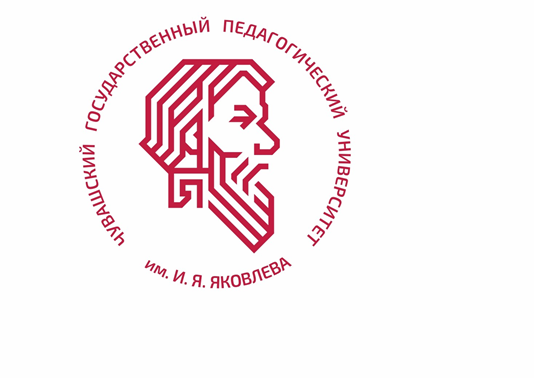 ДатаМероприятиеРуководитель/Ответственный Место проведения10 мартаСекционное заседание студентов «Жизнь и творчество известной английской писательницы Шарлотты Бронте. К 205-летию со дня рождения»Доцент кафедры гуманитарных дисциплин Воробьева И. В.Аудитория 203,5-ый корпус ЧГПУ 10 мартаДискуссия на тему "Проектно-исследовательская деятельность как средство развития мыслительных умений будущих воспитателей"Доцент кафедры дошкольного образования и сервиса Дерябина М.Ю.4-ый корпус ЧГПУ10 мартаСекционное заседание студентов «Трудовые и ратные подвиги героев земли Чувашской»Заведующий  кафедрой отечественной и всеобщей историиГригорьев В.С.5-ый корпус ЧГПУ11 мартаСекционное заседание студентов «Моральные проблемы  биомедицинских технологий»Доцент кафедры гуманитарных дисциплин Воробьев Д. Н.Аудитория 205,3-ий корпус ЧГПУ 11 мартаМастер-класс «Коллективный метод работы над проектом»Заведующий кафедрой психологии и социальной педагогики Иванова И.П.Аудитория 206,3-ий корпус ЧГПУ12 марта12 мартаСекционное заседание студентов «Автомобильная промышленность за рубежом»Доцент кафедры гуманитарных дисциплин Воробьева И. В.Аудитория 109,5-ый корпус ЧГПУ12 марта12 мартаСекционное заседание студентов «Транспорт в зарубежных странах»Доцент кафедры гуманитарных дисциплин Воробьева И. В.Аудитория 224,5-ый корпус ЧГПУ12 марта12 мартаНаучно-практическая конференция«Актуальные проблемы физического воспитания и спортивной тренировки»Заведующий кафедрой физического воспитания Симень В.П.Аудитория 202, 5-ый корпус ЧГПУ12 марта12 мартаСекционное заседание студентов «Художественная обработка материалов»Заведующий кафедрой инженерно-педагогических технологий Бородина Т.Л.Аудитория 102,5-ый корпус ЧГПУ12 марта12 мартаСекционное заседание студентов «Социология молодежи»Доцент кафедры отечественной и всеобщей истории Касимов Е.В.5-ый корпус ЧГПУ12 марта12 мартаСекционное заседание студентов «Совершенствование гражданского законодательства в новых условиях»Доцент Данилова С.Г.5-ый корпус ЧГПУ12 марта12 мартаПленарное заседание преподавателей, студентов и аспирантов факультета чувашской и русской филологии Заместитель декана по научной и инновационной деятельности факультета чувашской и русской филологии Никитина А.В.5-ый корпус ЧГПУ13 мартаГородской мастер-класс «Инновационные технологии в дошкольном и инклюзивном образовании» Сотрудники научно-образовательного инновационного центра педагогики и психологии детства, доценты кафедры дошкольного образования и сервиса Ильина Л.Л., Николаева А.В., Велиева С.В., Семенова Т.Н.4-ый корпус ЧГПУ13 мартаСекционное заседание студентов «Художественный мир чувашской поэзии»Доцент кафедры русского и чувашского языков Скворцова О.В.5-ый корпус ЧГПУ15 мартаТренинг «Развитие личностных ресурсов подростков»Заведующий  кафедрой психологии и социальной педагогики Иванова И.П.Аудитория 210,3-ий корпус ЧГПУ15 мартаТренинг «Психолого-педагогическая профилактика отклоняющегося поведения»Заведующий кафедрой психологии и социальной педагогики Иванова И.П.Аудитория 206,3-ий корпус ЧГПУ15 мартаСекционное заседание студентов «Методика преподавания чувашского языка в старших классах»Доцент кафедры русского и чувашского языков Брусова Г.Ф.5-ый корпус ЧГПУ16 марта16 мартаКруглый стол «Виды наблюдений»Заведующий кафедрой психологии и социальной педагогики Иванова И.П.Аудитория 208,3-ий корпус ЧГПУ16 марта16 мартаКруглый стол «Проблемы сепарации от родителей в юношеском возрастеЗаведующий кафедрой психологии и социальной педагогики Иванова И.П.Аудитория 210,3-ий корпус ЧГПУ16 марта16 мартаМастер-класс «Телесно-ориентированная терапия»Заведующий кафедрой психологии и социальной педагогики Иванова И.П.Аудитория 214,3-ий корпус ЧГПУ16 марта16 мартаНаучно-практическая конференция преподавателей психолого-педагогического факультета в рамках Дней наукиЗаместитель декана по научной работе психолого-педагогического факультета Романова Т.В.3-ий корпус ЧГПУ16 марта16 мартаСекционное заседание студентов «Современное международное право»Декан факультета истории, управления и права Ильина Е.А.5-ый корпус ЧГПУ16 марта16 мартаВикторина «Современная дипломатия»Декан факультета истории, управления и права Ильина Е.А.5-ый корпус ЧГПУ16 марта16 мартаСекционное заседание студентов «Актуальные вопросы новейшей отечественной истории»Профессор кафедры отечественной и всеобщей истории Ефимов Л.А.5-ый корпус ЧГПУ16 марта16 мартаСекционное заседание студентов «История и реклама»Доцент кафедры экономики, управления и права Шатунов Ю.А.5-ый корпус ЧГПУ16 марта16 мартаСекционное заседание студентов «Актуальные проблемы морфологии современного чувашского языка»Заведующий кафедрой русского и чувашского языков Ахвандерова А.Д.5-ый корпус ЧГПУ16 марта16 мартаСекционное заседание преподавателей и аспирантов «Вопросы литературы и культурологии»Заместитель декана по научной и инновационной деятельности факультета чувашской и русской филологии Никитина А.В.5-ый корпус ЧГПУ16 марта16 мартаQ&A c Еленой Ксенофонтовой, основателем школы «Notaschool» г. ЧебоксарыЗаместитель декана по научной и инновационной деятельности факультета чувашской и русской филологии Никитина А.В.5-ый корпус ЧГПУ17 мартаСекционное заседание студентов «Наука и образование в Германии»Доцент кафедры гуманитарных дисциплин Воробьева И. В.Аудитория 203, 5-ый корпус ЧГПУ 17 мартаСекционное заседание студентов «По страницам произведений Джека Лондона. К 145-летию со дня рождения Американского писателя»Доцент кафедры гуманитарных дисциплин Воробьева И. В.Аудитория 203, 5-ый корпус ЧГПУ17 мартаОлимпиада по педагогикеЗаведующий кафедрой педагогики и методики начального образования Бычков В.И.Актовый зал,3-ий корпус ЧГПУ17 мартаСекционное заседание студентов «Экономика и бизнес в современном мире»Доцент кафедры экономики, управления и права Николаева И.П.5-ый корпус ЧГПУ17 мартаИнтеллектуально-познавательная игра «Правовое колесо»Заместитель декана по учебно-методической работе Алюнова Т.И.5-ый корпус ЧГПУ17 мартаСекционное заседание преподавателей и аспирантов «Актуальные проблемы мировой и отечественной истории»Заведующий кафедрой отечественной и всеобщей историиГригорьев В.С.5-ый корпус ЧГПУ17 мартаСекционное заседание студентов «Актуальные проблемы языкознания: сопоставительный аспект»Декан факультета чувашской и русской филологии Денисова Т.В.5-ый корпус ЧГПУ17 мартаПоволжская олимпиада по истории искусствЗаместитель декана по научной и инновационной деятельности факультета чувашской и русской филологии Никитина А.В.Дистанционно17 марта – 09 апреляСекционные заседания студентов физико-математического факультетаЗаместитель декана по научной и инновационной работе физико-математического факультета Никонова Е.Н.Главный корпус ЧГПУ17 марта – 08 апреляСекционные заседания преподавателей и аспирантов физико-математического факультетаЗаместитель декана по научной и инновационной работе физико-математического факультета Никонова Е.Н.Главный корпус ЧГПУ18 марта18 мартаКруглый стол «Права ребенка в России»Заведующий кафедрой психологии и социальной педагогики Иванова И.П.Аудитория 207,3-ий корпус ЧГПУ18 марта18 мартаНаучно-образовательный квест «Актуальные проблемы специальной педагогики»Доцент кафедры коррекционной педагогики Кожанова Т.М.4-ый корпус ЧГПУ18 марта18 мартаФлешмоб-акция «Lots of Socks», посвященная международному дню человека с синдром ДаунаДоцент кафедры коррекционной педагогики Кожанова Т.М.4-ый корпус ЧГПУ18 марта18 мартаМастер класс Печатновой Ольги Александровны, профессора кафедры музыкальных инструментов и сольного пения факультета художественного и музыкального образования Чувашского государственного педагогического университета им. И. Я. ЯковлеваЗаведующий кафедрой музыкальных инструментов и сольного пения Иванова А. В.2-ый корпус ЧГПУ18 марта18 мартаСекционное заседание студентов «Военные, политические и этнические кризисыи конфликты ХХ века»Доцент кафедры отечественной и всеобщей истории Тимофеев В.В.5-ый корпус ЧГПУ18 марта18 мартаСекционное заседание студентов «Актуальные проблемы культуры речи»Доцент кафедры русского и чувашского языков Данилова Е.А.5-ый корпус ЧГПУ18 марта18 мартаСекционное заседание преподавателей и аспирантов «Национальные языки и литературы в условиях би- и полилингвизма»Заместитель декана по научной и инновационной деятельности факультета чувашской и русской филологии Никитина А.В.5-ый корпус ЧГПУ18 марта18 мартаКруглый стол с Гомельским университетом им. Франциска Скорины «Историко-культурное наследие Республики Беларуси и Чувашской Республики Российской Федерации. Память культуры вечна»Заведующий кафедрой английской филологии и переводоведения Шугаева Н.Ю.Ресурсный центр научной информации, главный корпус ЧГПУ18 марта18 мартаСекционное заседание преподавателей «Актуальные вопросы филологии, межкультурной коммуникации и лингводидактики»Декан факультета иностранных языков Кормилина Н.В.Аудитория 307,главный корпус ЧГПУ19 мартаПленарное заседание студентов в рамках Дней науки«Актуальные проблемы физической культуры и спорта»Заведующий кафедрой физического воспитания Симень В.П.Аудитория 309,5-ый корпус ЧГПУ19 мартаСекционное заседание студентов в рамках Дней науки «Политика просвещенного абсолютизма в России в оценках современников и становление российского историзма»Доцент кафедры отечественной и всеобщей истории Тимофеев В.В.5-ый корпус ЧГПУ19 мартаСекционное заседание студентов в рамках Дней науки «Современные аспекты анализа слова»Доцент кафедры русского и чувашского языков Пастухова Л.Б.5-ый корпус ЧГПУ19 мартаОткрытая лекция «Идея “конца времени” и потенциальное множество миров в творчестве Ф.М. Достоевского»Заведующий редакциями научных журналов Ганин М.В.5-ый корпус ЧГПУ19 мартаРеспубликанская научно-практическая конференция школьников «Музыкальная академия школьника»Заведующий кафедрой теории, истории, методики музыки и хорового дирижирования Таймасова Р.М.2-ой корпус ЧГПУ20 мартаСекционное заседание студентов «Теория и методика воспитания»Профессор кафедры гуманитарных дисциплин Павлов И.В.Аудитория 301, 6-ой корпус ЧГПУ 20 мартаСекционное заседание студентов «Художественный мир современной чувашской литературы»Доцент кафедры русского и чувашского языков Осипов Н.Н.5-ый корпус ЧГПУ20 мартаV Международный конкурс научно-исследовательских работ студентов, магистрантов и аспирантов «В мире науки: вопросы филологии, лингводидактики и переводоведения»Заведующий кафедрой английской филологии и переводоведения Шугаева Н.Ю.Главный корпус ЧГПУ22 марта Секционное заседание студентов «Выдающиеся зарубежные психологи»Доцент кафедры гуманитарных дисциплин Долгашева М. В.Аудитория 102,3-ий корпус ЧГПУ 22 марта Секционное заседание студентов «Проектирование одежды из современных материалов»Доцент кафедры инженерно-педагогических технологий Калинина Л.Н.Аудитория 215,5-ый корпус ЧГПУ22 марта Секционное заседание студентов «Проблемы истории европейских стран в средние века и новое время»Доцент кафедры отечественной и всеобщей истории Касимов Е.В.5-ый корпус ЧГПУ22 марта Секционное заседание студентов «Синтагматические и парадигматические аспекты анализа языковых единиц»Доцент кафедры русского и чувашского языков Юркина Т.Н.5-ый корпус ЧГПУ23 марта23 мартаСекционное заседание студентов «Методика профессионального обучения: теория и практика»Доцент кафедры гуманитарных дисциплин Осокина Т.В.Аудитория 413,5- ый корпус ЧГПУ23 марта23 мартаСекционное заседание студентов «Экологические и зоозащитные организации Великобритании»Доцент кафедры гуманитарных дисциплин Долгашева М. В.Аудитория 316,3-ий корпус ЧГПУ 23 марта23 мартаСекционное заседание студентов «Футбольные клубы Англии»Доцент кафедры гуманитарных дисциплин Кордон Т. А.Аудитория 301, 6-ой корпус ЧГПУ23 марта23 мартаНаучные дебатыЗаместитель декана по научной и воспитательной работе психолого-педагогического факультета Романова Т.В.Актовый зал,3-ый корпус ЧГПУ23 марта23 мартаНаучный квестЗаместитель декана по научной и воспитательной работе психолого-педагогического факультета Романова Т.В.Актовый зал,3-ий корпус ЧГПУ23 марта23 мартаСекционное заседание студентов «Лингвокультурологические исследования»Доцент кафедры русского и чувашского языков Димитриева О.А.5-ый корпус ЧГПУ23 марта23 мартаДискуссионная площадка «Дизайн образовательного пространства»Доцент кафедры экономики, управления и права Шатунов Ю.А.5-ый корпус ЧГПУ23 марта23 мартаСекционное заседание студентов «Археология моей малой родины»Доцент кафедры отечественной и всеобщей истории Мясников Н.С.5-ый корпус ЧГПУ23 марта23 мартаСекционное заседание студентов «Правовые основы управления системой образования»Заведующий кафедрой экономики, управления и права Белов Г.Л.5-ый корпус ЧГПУ23 марта23 мартаСекционное заседание преподавателей «Теория и методика обучения изобразительному искусству»Заведующий кафедрой изобразительного искусства и методики его преподавания Смирнова Н.Б.2-ой корпус ЧГПУ23 марта23 мартаКруглый стол «Environmental problems in Russia»Доцент кафедры английского языка Григорьева Е.Н.Аудитория 335(а),главный корпус ЧГПУ23 марта23 мартаКонкурс чтецовДоцент кафедры английского языка Николаева Е.В.Аудитория 305, главный корпус ЧГПУ23 марта23 мартаСекционное заседание студентов «Швейцарская литература»Доцент кафедры романо-германской филологии Кириллова О.Ю.Аудитория 334, главный корпус ЧГПУ24 марта24 марта24 марта24 мартаСекционное заседание студентов «Исторические музеи Великобритании и США»Доцент кафедры гуманитарных дисциплин Кордон Т. А.Аудитория 415,5-ый корпус ЧГПУ24 марта24 марта24 марта24 мартаСекционное заседание студентов «Университеты Италии»Доцент кафедры гуманитарных дисциплин Кордон Т. А.Аудитория 603,2-ой корпус ЧГПУ 24 марта24 марта24 марта24 мартаСекционное заседание студентов «Художницы Америки»Доцент кафедры гуманитарных дисциплин Кордон Т. А.Аудитория 603,2-ой корпус ЧГПУ 24 марта24 марта24 марта24 мартаСекционное заседание студентов «Психолого-педагогическое сопровождение детей и подростков»Заместитель декана по научной и воспитательной работе психолого-педагогического факультета Романова Т.В.Аудитория 207,3-ий корпус ЧГПУ24 марта24 марта24 марта24 мартаСекционное заседание студентов  «Современные проблемы развития личности»Заместитель декана по научной и воспитательной работе психолого-педагогического факультета Романова Т.В.Аудитория 204,3-ий корпус ЧГПУ24 марта24 марта24 марта24 мартаСекционное заседание студентов  «Социально-педагогическая превенция девиации в образовательной среде»Заместитель декана по научной и воспитательной работе психолого-педагогического факультета Романова Т.В.Аудитория 203,3-ий корпус ЧГПУ24 марта24 марта24 марта24 мартаСекционное заседание студентов  «Психология  личности»Заместитель декана по научной и воспитательной работе психолого-педагогического факультета Романова Т.В.Аудитория 108,3-ий корпус ЧГПУ24 марта24 марта24 марта24 мартаСекционное заседание студентов  «Педагогическое образование»Заместитель декана по научной и воспитательной работе психолого-педагогического факультета Романова Т.В.Аудитория 209,3-ий корпус ЧГПУ24 марта24 марта24 марта24 мартаСекционное заседание студентов «Методика преподавания русского языка в начальной школе»Заместитель декана по научной и воспитательной работе психолого-педагогического факультета Романова Т.В.Аудитория 208,3-ий корпус ЧГПУ24 марта24 марта24 марта24 мартаСекционное заседание студентов «Методика преподавания математики в начальной школе»Заместитель декана по научной и воспитательной работе психолого-педагогического факультета Романова Т.В.Аудитория 102,3-ий корпус ЧГПУ24 марта24 марта24 марта24 мартаСекционное заседание студентов «Методика преподавания изо и технологии»Заместитель декана по научной и воспитательной работе психолого-педагогического факультета Романова Т.В.Аудитория 107,3-ий корпус ЧГПУ24 марта24 марта24 марта24 мартаСекционное заседание студентов «Теория и методика начального образования»Заместитель декана по научной и воспитательной работе психолого-педагогического факультета Романова Т.В.Аудитория 206,3-ий корпус ЧГПУ24 марта24 марта24 марта24 мартаСекционное заседание студентов «Руководитель образовательной организации»Заместитель декана по научной и воспитательной работе психолого-педагогического факультета Романова Т.В.Аудитория 210,3-ий корпус ЧГПУ24 марта24 марта24 марта24 мартаКонкурс медиа-презентаций «Психология в XXI веке»Доцент кафедры возрастной, педагогической и специальной психологии Мустафина А.Р.4-ый корпус ЧГПУ24 марта24 марта24 марта24 мартаСекционное заседание студентов в рамках Дней науки «Социально-экономические права в системе прав человека»Заместитель декана по учебно-методической работе Алюнова Т.И.5-ый корпус ЧГПУ24 марта24 марта24 марта24 мартаКруглый стол «Россия и постсоветское пространство»Доцент кафедры отечественной и всеобщей истории Волков П.Н.5-ый корпус ЧГПУ24 марта24 марта24 марта24 мартаСекционное заседание студентов в рамках Дней науки «Языковые явления в Лингвокультурологическомаспекте»Доцент кафедры русского и чувашского языков Гаврилова И.В.5-ый корпус ЧГПУ24 марта24 марта24 марта24 мартаПленарное заседание преподавателей и студентов факультета художественного и музыкального образования в рамках Дней наукиЗаместитель декана по научной и инновационной работе факультета художественного и музыкального образования Бакшаева Е.В.Концертный зал, 2-ой корпус ЧГПУ24 марта24 марта24 марта24 мартаСекционное заседание студентов «Актуальные проблемы теории, истории, практики музыкального искусства и образования»Заведующий кафедрой теории, истории, методики музыки и хорового дирижирования Таймасова Р.М.2-ой корпус ЧГПУ24 марта24 марта24 марта24 мартаСекционное заседание студентов «Вопросы истории и теории инструментального исполнительства и вокального искусства»Заведующий кафедрой музыкальных инструментов и сольного пения Иванова А.В.2-ой корпус ЧГПУ24 марта24 марта24 марта24 мартаСекционное заседание студентов «Визуальная среда и IT»Старший преподаватель кафедры дизайна и МПО Родионова Н.В.,старший преподаватель кафедры дизайна и МПО Яранская М.Н.2-ой корпус ЧГПУ24 марта24 марта24 марта24 мартаСекционное заседание студентов «Пространственная среда: интерьер, экстерьер, ландшафт»Доцент кафедры дизайна и МПО Кузина Е.А.2-ой корпус ЧГПУ24 марта24 марта24 марта24 мартаСекционное заседание студентов «Пространство: цвет, свет, форма, конструкция»Доцент кафедры дизайна и МПО Соловьева Н.Н.2-ой корпус ЧГПУ24 марта24 марта24 марта24 мартаСекционное заседание студентов «Среда аналитических исследований»Заведующий кафедрой дизайна и методики профессионального обучения Самсонов Б.В.2-ой корпус ЧГПУ24 марта24 марта24 марта24 мартаСекционное заседание студентов «Живопись и графика»Профессор кафедры изобразительного искусства и методики его преподавания Долгашев К.А.2-ой корпус ЧГПУ24 марта24 марта24 марта24 мартаСекционное заседание студентов «Методика обучения изобразительному искусству»Заведующий кафедрой изобразительного искусства и методики его преподавания Смирнова Н.Б.2-ой корпус ЧГПУ24 марта24 марта24 марта24 мартаСекционное заседание студентов «Теория и практика эстетического воспитания и художественного образования»Заведующий кафедрой изобразительного искусства и методики его преподавания Смирнова Н.Б.2-ой корпус ЧГПУ24 марта24 марта24 марта24 мартаСекционное заседание студентов «Прикладное искусство»Доцент кафедры изобразительного искусства и методики его преподавания Гайнутдинова С.И.2-ой корпус ЧГПУ24 марта24 марта24 марта24 мартаСекционное заседание преподавателей «Вопросы истории и теории инструментального искусства и вокального исполнительства»Заведующий кафедрой музыкальных инструментов и сольного пения Иванова А.В.2-ой корпус ЧГПУ24 марта24 марта24 марта24 мартаСекционное заседание преподавателей «Дизайн»Заведующий кафедрой дизайна и методики профессионального обучения Самсонов Б.В.2-ой корпус ЧГПУ24 марта24 марта24 марта24 мартаСекционное заседание преподавателей «Теория, история, методика музыки и хоровое дирижирование»Заведующий кафедрой теории, истории, методики музыки и хорового дирижирования Таймасова Р.М.2-ой корпус ЧГПУ24 марта24 марта24 марта24 мартаМастер класс Гаврилина Кирилла Николаевича, кандидата искусствоведения, профессора, заведующего кафедрой Истории искусства и гуманитарных наук Московской Государственной художественно-промышленной академии им. С. Г. Строганова, почетного работника высшего профессионального образования Российской Федерации, Члена Ассоциации искусствоведов, члена Творческого союза художников РоссииЗаведующий кафедрой изобразительного искусства и методики его преподавания Смирнова Н.Б.2-ой корпус ЧГПУ24 марта24 марта24 марта24 мартаНаучно-практическая конференция преподавателей, аспирантов и магистрантов. Работа секции: «Актуальные проблемы физической культуры и спорта»Профессор кафедры спортивных дисциплин Черноярова О.А.Аудитория 301,6-ой корпус ЧГПУ24 марта24 марта24 марта24 мартаОлимпиада по испанскому языкуЗаведующий кафедрой английского языка Семенова Е.Н.Главный корпус ЧГПУ24 марта24 марта24 марта24 мартаСекционное заседание студентов «Германия: страна и люди»Доцент кафедры романо-германской филологии Алексеева М.Г.Аудитория 305,главный  корпус ЧГПУ24 марта24 марта24 марта24 мартаСекционное заседание студентов «Немецкая литература 18 века – литература «Бури и натиска» и «Веймарского классицизма»Доцент кафедры романо-германской филологии Кириллова О.Ю.Аудитория 335б, главный корпус ЧГПУ24 марта24 марта24 марта24 мартаСекционное заседание студентов «Немецкоговорящие страны»Доцент кафедры романо-германской филологии Алексеева М.Г., доцент кафедры романо-германской филологии Фролова В.А.Аудитория 334,главный корпус ЧГПУ25 марта25 мартаОлимпиада по психологииЗав. кафедрой психологии и социальной педагогики Иванова И.П.Актовый зал,3-ий корпус ЧГПУ25 марта25 мартаСекционное заседание студентов «Автомобильный транспорт: перевозки, безопасность, прогрессивные технологии»Заведующий кафедрой машиноведения Фадеев И.В.Аудитория 101,5-ый корпус ЧГПУ25 марта25 мартаСекционное заседание «Методика преподавания технологии»Профессор кафедры инженерно-педагогических технологий Никитин Г.А.Аудитория 220,5-ый корпус ЧГПУ25 марта25 мартаСеминар «Материнство в современной реальности: теоретические и практические аспекты»Доцент кафедры возрастной, педагогической и специальной психологии Илларионова И.В.4-ый корпус ЧГПУ25 марта25 мартаНаучный семинар «Государственное регулирование и контроль в сфере образования»Заведующий кафедрой экономики, управления и права Белов Г.Л.5-ый корпус ЧГПУ25 марта25 мартаСекционное заседание студентов «Вопросы методики обучения обществознанию»Доцент кафедры отечественной и всеобщей истории Касимов Е.В.5-ый корпус ЧГПУ25 марта25 мартаСекционное заседание студентов «Лингвистические и методические аспектыпреподавания русского языка в разнотипных учебных заведениях»Доцент кафедры русского и чувашского языков Якушкина З.Н.5-ый корпус ЧГПУ25 марта25 мартаСекционное заседание студентов «Стилистические аспекты анализа текста»Доцент кафедры романо-германской филологии Кириллова О.Ю.Аудитория 335б, главный корпус ЧГПУ25 марта25 мартаСекционное заседание студентов «Страноведение (Германия)»Доцент кафедры романо-германской филологии Фролова В.А.Аудитория 211,главный корпус ЧГПУ26 марта26 мартаНаучно-практическая конференция «Инновационные технологии в современном образовательном пространстве школы и вуза»Заведующий кафедрой гуманитарных дисциплин Хрисанова Е.Г.Коворкинг центр, главный корпус ЧГПУ26 марта26 мартаНаучно-практическая конференция преподавателей технолого-экономического факультетаЗаместитель декана по научной и инновационной деятельности технолого-экономического факультета Афанасьева И.В.Аудитория 215,5-ый корпус ЧГПУ26 марта26 мартаСекционное заседание студентов «Активные процессы в современном русском языке»Доцент кафедры русского и чувашского языков Ушакова Г.М.5-ый корпус ЧГПУ26 марта26 мартаКруглый стол «Мировые религии в условиях секуляризации светской жизни»Доцент кафедры отечественной и всеобщей истории Берман А.Г.5-ый корпус ЧГПУ26 марта26 мартаОлимпиада «Теория государства и права»Доцент кафедры экономики, управления и права Моисеев А.Н.5-ый корпус ЧГПУ26 марта26 мартаСекционное заседание студентов «Мировые религии в современном мире»Доцент кафедры отечественной и всеобщей истории Берман А.Г.5-ый корпус ЧГПУ26 марта26 мартаСекционное заседание студентов «Развитие экономической теории на основе системного анализа и системной модели российской инновационной экономики»Заместитель декана по учебно-методической работе Алюнова Т.И.5-ый корпус ЧГПУ26 марта26 мартаКонкурс на лучший перевод (испанский язык)Заведующий кафедрой английского языка Семенова Е.Н.Главный корпус ЧГПУ26 марта26 мартаОнлайн конкурс видеопроектов «The mediocre teacher tells. The good teacher explains. The superior teacher demonstrates. The great teacher inspires»Заведующий кафедрой английского языка Семенова Е.Н.Главный корпус ЧГПУ26 марта26 мартаСекционное заседание студентов «Формирование готовности студентов факультета иностранных языков педагогических вузов к взаимодействию с участниками образовательного процесса»Доцент кафедры романо-германской филологии Гордеева Н.Г.Аудитория 317, главный корпус ЧГПУ29 марта29 мартаСекционное заседание студентов «Теория и методика воспитания»Доцент кафедры гуманитарных дисциплин Иванова Л.Н.Аудитория 413,5-ый корпус ЧГПУ29 марта29 мартаОлимпиада по методике преподавания математики в начальных классахЗаведующий кафедрой педагогики и методики начального образования Бычков В.И.Аудитория 212,3-ий корпус ЧГПУ29 марта29 мартаI Международная очно–заочная научно-практическая конференция «Психология, дошкольная и специальная педагогика в условиях международного сотрудничества и интеграции»Заместитель декана по научной и инновационной работе факультета дошкольной и коррекционной педагогики и психологии Семенова Т.Н.Аудитория 207,4-ый корпус ЧГПУ29 марта29 мартаКруглый стол «Психологическая поддержка детей с трудностями в развитии в современных образовательных условиях»Сотрудники научно-образовательного инновационного центра педагогики и психологии детства, доценты кафедры возрастной, педагогической и специальной психологииСеменова Т.Н., Баранова Э.А.,Велиева С.В., Илларионова И.В.,Мустафина А.Р.4-ый корпус ЧГПУ29 марта29 мартаДеловая игра «Что? Где? Когда?» по Всеобщей истории государства и праваЗаместитель декана по воспитательной работе и социальным вопросам Степанова С.Е.5-ый корпус ЧГПУ29 марта29 мартаСекционное заседание студентов «Актуальные проблемы теории государства и права»Доцент кафедры экономики, управления и права Моисеев А.Н.5-ый корпус ЧГПУ29 марта29 мартаСекционное заседание студентов «Религиозные культуры»Старший преподаватель кафедры литературы и культурологии Николаева А.Ю.5-ый корпус ЧГПУ29 марта29 мартаСекционное заседание студентов «Актуальные проблемы межкультурной коммуникации в аспекте когнитивной лингвистики»Заместитель декана по воспитательной работе и социальным вопросам факультета иностранных языков Мартынова И.Н.Аудитория 306, Главный корпус ЧГПУ29 марта29 мартаСекционное заседание студентов «Древние языки и культуры»Заведующий кафедрой романо-германской филологии Метелькова Л.А.Аудитория 339, главный корпус ЧГПУ29 марта29 мартаСекционное заседание студентов «Латинский язык»Заведующий кафедрой романо-германской филологии Метелькова Л.А.Аудитория 339, главный корпус ЧГПУ29 марта29 мартаСекционное заседание преподавателей «Математика»Заведующий кафедрой математики и физики Рыбакова Т.И.Главный корпус ЧГПУ29 марта29 мартаСекционное заседание преподавателей «Информационно-коммуникационные технологии в образовании»Профессор кафедры информатики и ИКТ Софронова Н.В.Главный корпус ЧГПУ30 марта30 мартаСекционное заседание студентов «Психологические особенности студенческой молодежи»Доцент кафедры гуманитарных дисциплин Андреева Е.А.Аудитория 214, главный корпус ЧГПУ 30 марта30 мартаГородская научно-практическая конференция «От творчества к знаниям: детская психология и педагогика глазами школьников и студентов»Сотрудники научно-образовательного инновационного центра педагогики и психологии детства Семенова Т.Н., Ильина Л.Л., Велиева С.В.4-ый корпус ЧГПУ30 марта30 мартаНаучно-практическая конференция преподавателей и студентов факультета естественнонаучного образования в рамках Дней наукиЗаместитель декана по научной и инновационной работе факультета естественнонаучного образования Саперова Е.В.3-ий корпус ЧГПУ30 марта30 мартаСекционное заседание студентов «Game studies»Заместитель декана по научной работе и инновационной деятельности факультета чувашской и русской филологии Никитина А.В.5-ый корпус ЧГПУ30 марта30 мартаОлимпиада по английскому языку I-V курсыЗаведующий кафедрой английского языка Семенова Е.Н.Главный корпус ЧГПУ30 марта30 мартаСекционное заседание студентов «Лексикология французского языка: диалекты французского языка»Доцент кафедры романо-германской филологии Гордеева Н.Г.Аудитория 332, главный корпус ЧГПУ30 марта30 мартаСекционное заседание студентов «Литература австрийского модерна»Доцент кафедры романо-германской филологии Кириллова О.Ю.Аудитория 335б, главный корпус ЧГПУ30 марта30 мартаСекционное заседание студентов «Страноведение Испании. История и культура Испании»Доцент кафедры английского языка Поманисочка Э.В.Аудитория 317, главный корпус ЧГПУ30 марта30 мартаСекционное заседание студентов «Языковые и культурные особенности Австралии и Новой Зеландии»Доцент кафедры английского языка Афанасьева И.В.Аудитория 225, 5-ый корпус ЧГПУ31 марта31 мартаСекционное заседание студентов «Литературное произведение в контексте традиционной духовности»Доцент кафедры литературы и культурологии Журина М. И.5-ый корпус ЧГПУ31 марта31 мартаСекционное заседание студентов «Новейшая история зарубежных стран»Доцент кафедры отечественной и всеобщей истории Волков П.Н.5-ый корпус ЧГПУ31 марта31 мартаVI Всероссийский конкурс «Иволга»Заведующий кафедрой теории, истории, методики музыки и хорового дирижирования Таймасова Р.М.2-ый корпус ЧГПУ31 марта31 мартаСекционное заседание студентов «Философско-правовые проблемы современного общества»Заместитель декана по воспитательной работе и социальным вопросам Степанова С.Е.5-ый корпус ЧГПУ31 марта31 мартаНаучно-практическая конференция бакалавров  «Объект исследования:  -  физическая культура и спорт»Декан факультета физической культуры Игошина Н.В. 6-ый корпус ЧГПУ31 марта31 мартаКонкурс рефератов среди студентов 1 курса факультета физической культурыДекан факультета физической культуры Игошина Н.В. 6-ый корпус ЧГПУ31 марта31 мартаКонкурс на лучшую курсовую работу среди студентов факультета физической культурыДекан факультета физической культуры Игошина Н.В. 6-ый корпус ЧГПУ31 марта31 мартаКонкурс научных проектов среди студентов 4 курса факультета физической культурыДекан факультета физической культуры Игошина Н.В. 6-ый корпус ЧГПУ31 марта31 мартаКонкурс среди проблемных групп ППС факультета физической культурыДекан факультета физической культуры Игошина Н.В. 6-ый корпус ЧГПУ31 марта31 мартаМежрегиональная олимпиада для школьников по немецкому языку (старшее звено)Доцент кафедры романо-германской филологии Алексеева М.Г., доцент кафедры романо-германской филологии Фролова В.А.Главный корпус ЧГПУ31 марта31 мартаСекционное заседание студентов «Актуальные вопросы методики преподавания немецкого языка в школе»Доцент кафедры романо-германской филологии Иванова С.В.Аудитория 335 а,главный корпус ЧГПУ31 марта31 мартаСекционное заседание студентов «Актуальные проблемы французской молодежи»Доцент кафедры романо-германской филологии Зейнутдинова Э. Ш.Аудитория 339,главный корпус ЧГПУ31 марта31 мартаСекционное заседание студентов «Первичные навыки научно-исследовательской деятельности»Доцент кафедры романо-германской филологии Иванова С.В.Аудитория 335 а,главный корпус ЧГПУ31 марта31 мартаРегиональная научно-практическая конференция«Андрей Дмитриевич Сахаров. Жизнь продолжается»Заместитель декана по научной и инновационной работе физико-математического факультета Никонова Е.Н.Главный корпус ЧГПУ31 марта31 мартаСекционное заседание студентов «Традиции и культура англоязычных стран»Заведующий кафедрой английского языка  Семенова Е.С.Аудитория 336,главный корпус ЧГПУ01 апреля01 апреляОбучающий семинар-тренинг «Дерево жизненных целей, задач и помех»Сотрудник научно-образовательного инновационного центра педагогики и психологии детства Велиева С.В.4-ый корпус ЧГПУ01 апреля01 апреляСекционное заседание преподавателей и аспирантов «Актуальные вопросы экономики, управления, политологии, образования, рекламы и связей с общественностью в России и мире»Заведующий кафедрой экономики, управления и права Белов Г.Л.5-ый корпус ЧГПУ01 апреля01 апреляСекционное заседание студентов «Проблемы современной литературы»Заведующий кафедрой литературы и культурологии Бычкова О. А.5-ый корпус ЧГПУ01 апреля01 апреляМеждународный конкурс студенческих статей «Особенности культурного взаимодействия в современном мире»Заместитель декана по научной и инновационной деятельности факультета чувашской и русской филологии Никитина А.В.Дистанционно01 апреля01 апреляСекционное заседание студентов «Методика обучения иностранным языкам»Доцент кафедры английского языка Григорьева Е.Н.Аудитория 306,главный корпус ЧГПУ01 апреля01 апреляСекционное заседание студентов «Образование в Великобритании и США»Доцент кафедры английского языка Ильин А.Е.Аудитория 207,главный корпус ЧГПУ01 апреля01 апреляСекционное заседание студентов «Страноведение англоговорящих стран»Старший преподаватель кафедры английского языка Алексеева Н.А.Аудитория 339,главный корпус ЧГПУ01 апреля01 апреляОлимпиада по математике, физике, информатикеЗаместитель декана по научной и инновационной работе физико-математического факультета Никонова Е.Н.Главный корпус ЧГПУ02 апреляСекционное заседание студентов «Актуальные проблемы современной психологии»Доцент кафедры гуманитарных дисциплин Андреева Е.А.Аудитория 412,5-ый корпус ЧГПУ02 апреляРеспубликанский семинар "Использование средств альтернативной и дополнительной коммуникации в работе с обучающимися с ограниченными возможностями здоровья"Доценты кафедры коррекционной педагогики Кожанова Т.М., Быкова А.Е.4-ый корпус ЧГПУ02 апреляМеждународная олимпиада детского творчества «Я - будущий художник»Заведующий кафедрой изобразительного искусства и методики его преподавания Смирнова Н.Б.2-ой корпус ЧГПУ02 апреляСекционное заседание студентов «Испания и мир. Перспективы развития в системе международного сообщества»Доцент кафедры английского языка Анисимова А.Н.Аудитория 337,главный корпус ЧГПУ02 апреляМежрегиональная научно-практическая конференция «Инновационные педагогические технологии в преподавании изобразительного искусства»Заведующий кафедрой изобразительного искусства и методики его преподавания Смирнова Н.Б.2-ой корпус ЧГПУ02 апреляСекционное заседание студентов «Некоторые проблемы лексикологии, общего языкознания и перевода»Доцент кафедры английского языка Николаева Е.В.Аудитория 305, главный корпус ЧГПУ02 апреляСекционное заседание преподавателей «Физика»Доцент кафедры математики и физики Китаев А.И.Главный корпус ЧГПУ05 апреля05 апреля05 апреляСекционное заседание студентов в рамках Дней науки «История костюма»Старший преподаватель кафедры литературы и культурологии Никонова И.А.5-ый корпус ЧГПУ05 апреля05 апреля05 апреляПленарное заседание преподавателей и студентов факультета иностранных языков «Актуальные вопросы межкультурной коммуникации» Декан факультета иностранных языков Кормилина Н.В. Актовый зал, главный учебный корпус ЧГПУ05 апреля05 апреля05 апреляСекционное заседание студентов «Актуальные вопросы когнитивной лингвистики и теории текста»Декан факультета иностранных языков Кормилина Н.В.Аудитория 337, главный корпус ЧГПУ05 апреля05 апреля05 апреляСекционное заседание студентов «Актуальные вопросы методики обучения иностранному языку в средней школе»Заведующий кафедрой английского языка Семенова Е.Н.Аудитория 306, главный корпус ЧГПУ05 апреля05 апреля05 апреляСекционное заседание студентов «Актуальные проблемы современного англоязычного дискурса»Доцент кафедры английской филологии и переводоведения Никитинская Л.В.Аудитория 336, главный корпус ЧГПУ05 апреля05 апреля05 апреляСекционное заседание студентов «Взаимодействие романтизма и реализма в англо-американской литературе XIX в.»Доцент кафедры английской филологии и переводоведения Курникова Н.С.Аудитория 214, главный корпус ЧГПУ05 апреля05 апреля05 апреляСекционное заседание студентов «Вопросы общего и сопоставительного языкознания»Доцент кафедры английского языка Николаева Е.В.Аудитория 305, главный корпус ЧГПУ05 апреля05 апреля05 апреляСекционное заседание студентов «Интерпретация текста»Доцент кафедры английского языка Григорьева Е.Н.Аудитория 335(а),главный корпус ЧГПУ05 апреля05 апреля05 апреляСекционное заседание студентов «История и теория англоязычной литературы»Доцент кафедры английской филологии и переводоведения  Засецкова Е.Н.Аудитория 309,главный корпус ЧГПУ05 апреля05 апреля05 апреляСекционное заседание студентов «История французского языка»Заведующий кафедрой романо-германской филологии Метелькова Л.А.Аудитория 339,главный корпус ЧГПУ05 апреля05 апреля05 апреляСекционное заседание студентов «Классическое и современное искусство в Великобритании»Старший преподаватель кафедры английского языка Алексеева Н.А.Аудитория 305,главный корпус ЧГПУ05 апреля05 апреля05 апреляСекционное заседание студентов «Лингвистические аспекты перевода»Доцент кафедры английской филологии и переводоведения Громова Е.Н.Аудитория 310,главный корпус ЧГПУ05 апреля05 апреля05 апреляСекционное заседание студентов «Новые имена в современной французской прозе»Заместитель декана по учебной работе факультета иностранных языков  Рунгш Н.А.Аудитория 332,главный корпус ЧГПУ05 апреля05 апреля05 апреляСекционное заседание студентов «Общие вопросы переводоведения»Доцент кафедры английского языка Ильин А.Е.Аудитория 207,главный корпус ЧГПУ05 апреля05 апреля05 апреляСекционное заседание студентов «Профессия переводчик. Актуальность и проблемы»Старший преподаватель кафедры английской филологии и переводоведения Борисова И.Л.Аудитория 108,главный корпус ЧГПУ05 апреля05 апреля05 апреляСекционное заседание студентов «Перевод в сфере профессиональной коммуникации. языковые значения и перевод»Заместитель декана по научной работе факультета иностранных языков Мозжегорова Е.Н.Аудитория 211,главный корпус ЧГПУ05 апреля05 апреля05 апреляСекционное заседание студентов «Текст как объект стилистического анализа»Заведующий кафедрой английской филологии и переводоведения Шугаева Н.Ю.Аудитория 338, главный корпус ЧГПУ05 апреля05 апреля05 апреляСекционное заседание студентов «Экзотические праздники как отражение национальной культуры»Доцент кафедры английской филологии и переводоведения Сидорова Л.А.Аудитория 304, главный корпус ЧГПУ05 апреля05 апреля05 апреляСекционное заседание магистрантов "Современные технологии в музыкальном образовании"Профессор кафедры теории, истории, методики музыки и хорового дирижирования Тенюкова Г. Г.5-ый корпус ЧГПУ06 апреляСекционное заседание студентов «История и поэтика русской литературы XIX - XX вв»Заведующий редакциями научных журналов Ганин М.В.5-ый корпус ЧГПУ06 апреляОпыт работы над альбомом «Чебоксары: город и горожане»Заместитель декана по научной и инновационной деятельности факультета чувашской и русской филологии Никитина А.В.5-ый корпус ЧГПУ06 апреляСекционное заседание студентов «Актуальные вопросы методики преподавания французского языка в средней школе»Заведующий кафедрой романо-германской филологии Метелькова Л.А.Аудитория 339, главный корпус ЧГПУ06 апреляСекционное заседание студентов «Общие и частные вопросы теории перевода»Заведующий кафедрой английской филологии и переводоведения Шугаева Н.Ю.Аудитория 338, главный корпус ЧГПУ06 апреляСекционное заседание студентов «Основы теории современного французского языка»Заведующий кафедрой романо-германской филологии Метелькова Л.А.Аудитория 339, главный корпус ЧГПУ06 апреляСекционное заседание студентов «Современные вопросы языкознания и теории текста»Декан факультета иностранных языков Кормилина Н.В.Аудитория 310, главный корпус ЧГПУ06 апреляСекционное заседание студентов «Специфика организации системы школьного образования в разных странах мира»Доцент кафедры английской филологии и переводоведения Никитинская Л.В.Аудитория 309, главный корпус ЧГПУ06 апреляСекционное заседание студентов «Стилистика современного французского языка»Заведующий кафедрой романо-германской филологии Метелькова Л.А.Аудитория 339, главный корпус ЧГПУ06 апреляСекционное заседание преподавателей «Английская филология и переводоведение»Заведующий кафедрой английской филологии и переводоведения Шугаева Н.Ю.Аудитория 314, главный корпус ЧГПУ07 апреляСекционное заседание студентов «Педагогическая деятельность учителя глазами студента»Доцент кафедры гуманитарных дисциплин Гаврилова Н.Г.Аудитория 307,3-ий корпус ЧГПУ07 апреляСекционное заседание студентов «”Слово о полку Игореве”: проблемы изучения»Заместитель декана по воспитательной работе и социальным вопросам факультета чувашской и русской филологии Косякова Е.Ю.5-ый корпус ЧГПУ07 апреляКонкурс эссе «Я сидел в кафе в Париже…»Заместитель декана по учебной работе факультета иностранных языков  Рунгш Н.А.Главный корпус ЧГПУ07 апреляСекционное заседание студентов «История Великобритании»Доцент кафедры английского языка Ильин А.Е.Аудитория 207, главный корпус ЧГПУ07 апреляСекционное заседание студентов «Лексикология современного английского языка»Заведующий кафедрой английской филологии и переводоведения Шугаева Н.Ю.Аудитория 306, главный корпус ЧГПУ07 апреляСекционное заседание студентов «Литература англоговорящих стран»Доцент кафедры английского языка Тенякоа Е.А.Аудитория 211, главный корпус ЧГПУ08 апреляОлимпиада по социальной педагогикеЗаведующий кафедрой психологии и социальной педагогики Иванова И.П.Дистанционно08 апреляВузовский конкурс «Лучший водитель»Заместитель декана по научной и инновационной деятельности технолого-экономического факультета Афанасьева И.В.Автодром (двор главного корпуса ЧГПУ)08 апреляОлимпиада, приуроченная к объявлению в Чувашской Республике 2021 года Годом, посвященным трудовому подвигу строителей Сурского и Казанского оборонительных рубежейДоцент кафедры отечественной и всеобщей истории Касимов Е.В.5-ый корпус ЧГПУ08 апреляСекционное заседание студентов «Национальные языки в условиях би- и полилингвизма»Заведующий кафедрой русского и чувашского языков Ахвандерова А.Д.5-ый корпус ЧГПУ08 апреляВсероссийский конкурс студентов-дирижеров, посвященный В.П. Воробъеву и Ф.С. ВасильевуЗаведующий кафедрой теории, истории, методики музыки и хорового дирижирования Таймасова Р.М.2-ый корпус ЧГПУ08 апреляВсероссийская научно-практическая конференция "Цифровые технологии и инновации в развитии науки и образования"Заместитель декана по научной и инновационной работе физико-математического факультета Никонова Е.Н.Главный корпус ЧГПУ09 апреляОлимпиада по русскому языку и методике его преподавания в начальных классахЗаведующий кафедрой педагогики и методики начального образования Бычков В.И.Актовый зал,3-ий корпус ЧГПУ09 апреляСекционное заседание студентов «Вопросы литературы и культурологии»Заведующий кафедрой литературы и культурологии Бычкова О. А.5-ый корпус ЧГПУ09 апреляСекционное заседание студентов «Актуальные вопросы стилистики современного английского языка. стилистические вопросы перевода»Заведующий кафедрой английской филологии и переводоведения Шугаева Н.Ю.Аудитория 214, главный корпус ЧГПУ09 апреляСекционное заседание преподавателей «Основы теории немецкого языка и методики его преподавания в высшей школе»Заведующий кафедрой романо-германской филологии Метелькова Л.А.Аудитория 312, главный корпус ЧГПУ09 апреляСекционное заседание преподавателей «Основы теории французского языка и методики его преподавания в высшей школе»Заведующий кафедрой романо-германской филологии Метелькова Л.А.Аудитория 312, главный корпус ЧГПУ10 апреляКонкурс на лучшую научную статью среди студентов факультета чувашской и русской филологииЗаместитель декана по научной и инновационной деятельности факультета чувашской и русской филологии Никитина А.В.Дистанционно